Calendrier Badminton Loiret - Saison 2019-2020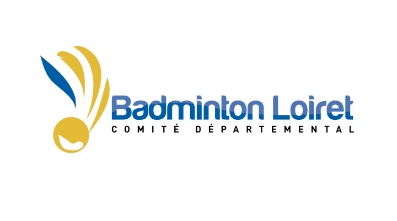 Sur les 6 TDJ : 1 TDJ par bassin, les restant selon les candidatures.Compétition de Niveau 1Compétition de Niveau 1Compétition de Niveau 1DateCompétitionLieuSam 18/01/20Circuit Régional Jeunes (CRJ 4)CLERY01 et 02/02/20Championnat départemental Jeunes & VétéransCHATILLON/LOIRE25 et 26/04/20Championnat départemental séniors par sériesDARVOYCompétition de Niveau 2 et 3Compétition de Niveau 2 et 3Compétition de Niveau 2 et 3DateCompétitionLieu27/10/19Circuit Départemental Jeunes (CDJ1)ARTENAY03/11/19Trophée Départemental Jeunes (TDJ1) – simple pour tousSULLY/LOIRE30/11/19Plateau Mini-bad 1ORLEANS (CLTO) et GIEN08/12/19TDJ 2 - simple pour PBM et double pour Cad/JunLES BORDES14 ou 15/12/19CDJ 2 ou PROMOJEUNES - MbPBMCCOULLONS12/01/20TDJ 3 - simple pour PBCJ et double pour MinMONTARGIS18/01/20Plateau Mini-bad 2LES BORDES et ?01/03/20TDJ 4 - simple pour PMCJ et double pour BenPITHIVIERS14 ou 15/03/20PROMOJEUNESTRAINOU21/03/20Plateau Mini-bad 32 bassins ? (Chatillon/Loire intéressé si autre date)05/04/20TDJ 5 -   simple pour BMCJ & double pour PoussinCLTO06 et 07/06/20Loiret Young CUP - Tournoi jeunes/équipeDARVOY 14/06/20TDJ 6 - simple pour tousGIENDate(RED) Rassemblement Ecole Départementale  (Prévoir gymnase + lieu d’hébergement ou famille d’accueil)Lieu23 et 24/11/19RED 1CHATILLON/LOIRE21 et 22/03/20RED 220 et 21/06/20RED 3CERDON – Etang du puitsJuillet 2020Stage estival jeunes badminton LoiretDARVOY (à confirmer)